EPIDEMIOLOŠKE MJERE ZAŠTITE OD ZARAZE VIRUSOM COVID-19 ZA ŠKOLSKU GODINU 2020./2021. ZA UČENIKE I RODITELJE 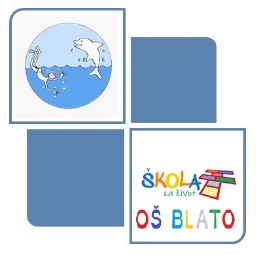 Ove epidemiološke mjere vrijede za učenike Osnovne škole „Blato“ za vrijeme nastave u školi od 7. rujna 2020. godine. Mjere su izrađene prema uputama Hrvatskog zavoda za javno zdravstvo. OBVEZE RODITELJA/UČENIKA PRIJE DOLASKA U ŠKOLU Roditelji/skrbnici imaju obavezu izmjeriti tjelesnu temperaturu djetetu svaki dan prije dolaska u školu, te u slučaju povišene tjelesne temperature ne smiju dovoditi dijete u školu već se javljaju telefonom ravnatelju škole i izabranom pedijatru/liječniku obiteljske medicine radi odluke o testiranju i liječenju djeteta. Učenici viših razreda mogu sami izmjeriti temperaturu. Vrijednost izmjerene temperature prije polaska u školu roditelj/učenik je dužan upisati u   posebnu bilježnicu koju je učenik razredne nastave dužan pokazati učitelju. Učenik predmetne nastave upisat de vrijednost svoje temperature u tablicu koja de biti izvješena u matičnom razredu.  Osigurati djetetu 1 paketić  papirnatih maramica za nos i staviti ga u školsku torbu. Svakodnevno osigurati učeniku  obrok/ užinu ( voće ili sendvić  izbjegavati grickalice i slično )  i  ½ l  vode ili soka -DOLAZAK UČENIKA I RODITELJA U ŠKOLU  Djeca u školu dolaze sama, organiziranim prijevozom ili u pratnji roditelja na način kako bi dolazili da nema epidemije. Dijete u školu ne smije dovoditi roditelj koji ima simptome respiratorne bolesti (povišena tjelesna temperatura, kašalj, poteškoće u disanju, poremećaj osjeta njuha i okusa, grlobolja, proljev, povraćanje), ako ima izrečenu mjeru samoizolacije ili ako je dijete zaraženo s COVID19. Ako iste simptome ili mjeru samoizolacije ima dijete/učenik ili ako je zaraženo virusom COVID-19 ne smije dolaziti u školu. Roditelji/skrbnici koji dovode i odvode djecu u školu to čine na način da ne ulaze u školu, osim ako je to neophodno zbog iznimno opravdanih razloga.Učenik dolazi i odlazi iz škole sa školskom torbom te svoju opremu i pribor ne dijeli drugim učenicima. Učenici ulaze u školu poštujući razmak  2m. Ulazak učenika u školu i dezinfekciju ruku nadziru dežurni spremači i dežurni učitelji. Dijete se odmah nakon ulaska upućuje u svoju učionicu poštujući oznake i  distancu.BORAVAK UČENIKA U ŠKOLI Djeca trebaju  što je više moguće održavati distancu (fizičku udaljenost) od druge djece i odraslih (preporučeno 1,5 m). Tijekom boravka u školi učenik isključivo boravi u svojoj odgojno-obrazovnoj skupini (razredu) i ne miješa se s djecom iz drugih odgojno-obrazovnih skupina. Učenik smije napustiti prostoriju u kojoj boravi njegova odgojno-obrazovna skupina SAMO u slučaju odlaska na toalet, pranja ruku ili izlaska u dvorište škole radi aktivnosti na otvorenom i to isključivo na način da se ne miješa s djecom iz drugih razreda. Prilikom prolaska kroz zajedničke prostorije (hodnik/hol/toaleti/dvorana) učenici su dužni prolazak skratiti na minimum, nepotrebno ne dodirivati površine ili predmete. Djeca trebaju redovito i pravilno prati ruke prije ulaska u svoju učionicu, prije konzumiranja hrane, nakon korištenja toaleta, nakon dolaska izvana, nakon čišćenja nosa i uvijek kada ruke izgledaju prljavo. Nakon pranja ruku vodom i sapunom ruke treba osušiti papirnatim ručnikom za jednokratnu upotrebu koji se nakon korištena baca u koš za otpatke s poklopcem. Pranje ruku prije konzumiranja hrane, nakon dolaska izvana i u nekim drugim prilikama u razredu zamjenjuje se dezinficiranjem ruku u onim učionicama u kojima nema tekuće vode i sapuna. Djecu treba poticati da kada kašlju i kišu prekriju usta i nos laktom ili papirnatom maramicom koju poslije trebaju odbaciti u koš za otpad s poklopcem te oprati ruke. Pri kašljanju i kihanju trebaju okrenuti lice od drugih osoba te izbjegavati dodirivanje lica, usta i očiju rukama.Preporuča se i potiče djecu da ne dodiruju usta, nos, oči i lice kao i da ne stavljaju ruke i predmete u usta. Svako dijete samo postupa sa svojom odjećom i obućom, školskim priborom, torbama i knjigama te ih ne dijeli s ostalom djecom i ne dodiruje i ne uzima stvari druge djece. Djeca ne nose zaštitne maske osim u slučaju kada u razredu nije moguće održati fizičku udaljenost od druge djece i osoba u učionici. Masku mogu nositi učenici koji to žele i oni učenici koji su u skupini izrazito vulnerabilnih osoba i kojima je nošenje maske preporučio liječnik. Djeca užinu/jelo konzumiraju u prostoriji u kojoj boravi njihova odgojno-obrazovna skupina.ORGANIZACIJA NASTAVE U ŠKOLI Nastava se u školi organizira za sve učenike od 1. do 8. razreda i sva djeca su je obvezna pohađati. Nastava se organizira u dvije smjene  A i B turnus. A turnus  – neparni tjedan u nastavnoj godini  2020/2021: Jutro Niži razredi  1- 4 razred,  poslijepodne  viši razredi od 5 – 8  razreda  - B  turnus – parni  tjedan u nastavnoj godini 2020/2021Jutro prvi  AB razred  i viši razredi od 5 – 8  razreda -  poslijepodne  niži od 2 – 4 razredaTijekom nastave učenici jedne obrazovne skupine ne miješaju se s učenicima druge obrazovne skupine. U razrednoj nastavi s učenicima boravi njihova učiteljica razredne nastave i učitelji predmetne nastave koji predaju u tom razredu. U predmetnoj nastavi s učenicima borave predmetni učitelji i to tako da je što manji broj predmetnih učitelja tijekom dana u jednoj odgojno-obrazovnoj skupini.Nastava se izvodi  u svim predmetima kroz blok satove u predmetnoj nastavi  i u razrednoj nastavi gostujući učitelji.Nastava TZK odvija se kad god je to moguće u vanjskim prostorima, odnosno na školskom igralištu i to na način da ne dolazi do spajanja ili kontakta razrednih odjeljenja niti u svlačionici, niti u dvorani niti u vanjskom prostoru.  Kod održavanja nastave u zatvorenom prostoru primjenjuju se Preporuke za treninge i športsko-rekreativne aktivnosti u zatvorenim športskim objektima. Za vrijeme odmora učenici ostaju u svojim učionicama, koje nadziru učitelji.Odmori se organiziraju u različito vrijeme. Učenici se kreću izvan učionice samo ako je to nužno. Početak i završetak nastave i odmora, raspored ulaska i izlaska razreda iz škole i  ostalih aktivnosti uređuju se posebnih protokolom koji donosi ravnatelj škole. Za vrijeme trajanja proglašene epidemije COVID-19 ne organiziraju se ekskurzije učenika, izvanučionična nastava, (osim u okruženju škole - ), maturalni izleti, posjeti i sl. POSTUPANJE U SLUČAJU SUMNJE U ZARAZU KOD DJETETA Kod pojave znakova bolesti koji upućuju na moguću zarazu COVID-19 (povišena tjelesna temperatura – pod pazuhom 37,2, simptomi respiratornih bolesti – kašalj, poteškoće u disanju, grlobolja, poremećaj osjeta njuha i okusa i gastrointestinalne smetnje – proljev, povraćanje i bol u trbuhu) dijete/učenik ostaje kod kude i javlja se najprije telefonom izabranom liječniku obiteljske medicine koji odlučuje o testiranju. O tome roditelj telefonom mora obavijestiti školu.  Ako djeca razviju simptome COVID-19 tijekom boravka u ustanovi, učitelj odmah obavještava roditelje, koji u najkraćem mogućem roku trebaju doći po dijete.Do dolaska roditelja dijete se izolira u prikladnoj prostoriji. Odmah po utvrđivanju simptoma djetetu je potrebno osigurati masku za lice, a učitelju koji prati dijete do prostorije za izolaciju i boravi s njime treba osigurati vizir, masku i jednokratnu pregaču. Po odlasku djeteta dezinficira se prostorija u kojoj je dijete bilo izolirano. Poseban prostor za izolaciju, djelatnike koji su zaduženi za brigu o bolesnom djetetu do dolaska roditelja i poseban protokol propisuje se mjerama za djelatnike škole.Ravnatelj nadležnom epidemiologu/školskom liječniku javlja svako grupiranje osoba sa sumnjom na COVID-19 i svaku pojedinačnu infekciju koju roditelj ili djelatnik moraju najhitnije prijaviti ravnatelju. Kod pojedinačnog slučaja pojave simptoma koji mogu upućivati na zarazu COVID-19, razredni odjel u pravilu nastavlja dalje s radom, dok se kod prijavljenog grupiranja osoba sa znakovima bolesti postupa sukladno mišljenju liječnika. Kad se kod djeteta/učenika utvrdi zaraza COVID-19, postupa se sukladno odluci nadležnog epidemiologa. Za sve osobe kod koji se utvrdi da su bile u bliskom kontaktu sa zaraženom osobom u vrijeme kad je osoba mogla biti zarazna izriče se mjera samoizolacije. ODLAZAK IZ ŠKOLE Odlazak učenika iz škole odvija se prema utvrđenom protokolu za izlazak svakog pojedinog razreda i to na način da ne dolazi do kontakta između djece različitih razreda. Nakon završetka nastave djeca se bez zadržavanja upućuju prema izlasku iz škole. Izlazak učenika iz škole nadgleda učitelj/učiteljica koja s njima održava zadnji školski sat, te vodi brigu o održavanju distance i pridržavanju svih ostalih mjera kod izlaska učenika iz škole. PRIJEVOZ UČENIKA Učenici koji na nastavu dolaze organiziranim prijevozom dužni su se u autobusu pridržavati mjera propisanih za javni prijevoz. Učenici su kod ulaska u autobus, tijekom vožnje i kod izlaska autobusa dužni održavati fizičku distancu i nositi masku.